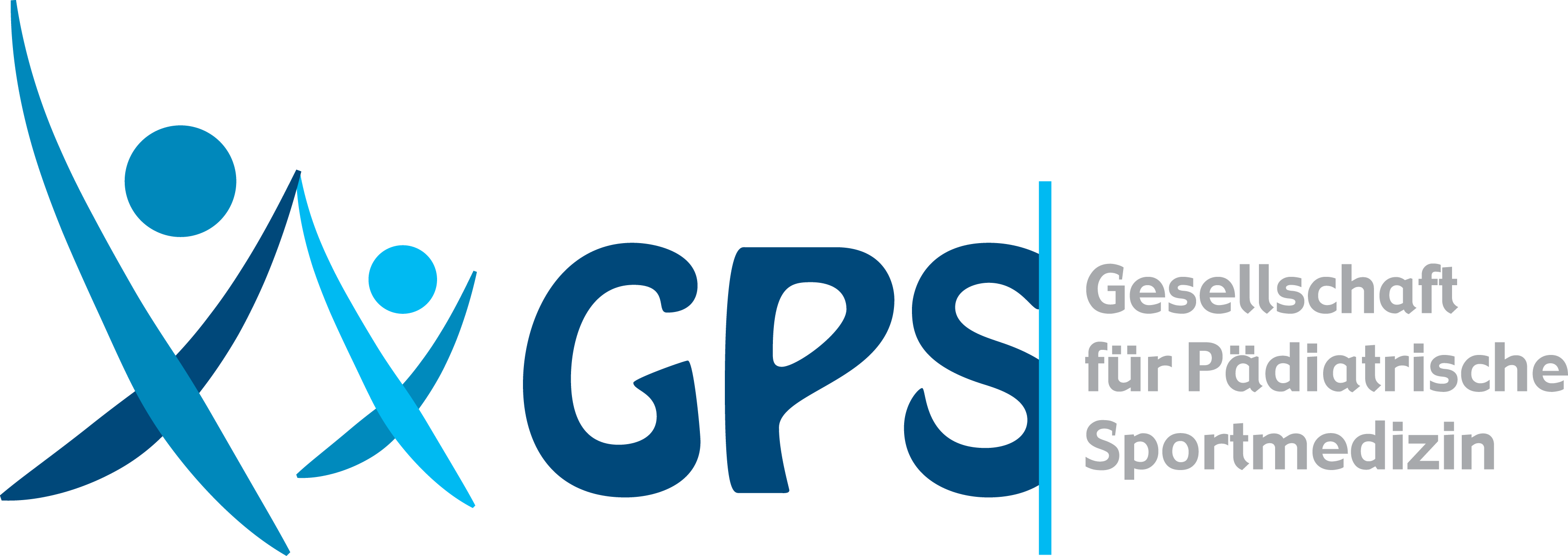 Vorlage AbstractTitel:Präsentierender Autor: Autor(en) und Institution(en):Vorname Name, Universität, Stadt, LandWortlimit 300 Wörter für Hintergrund, Methoden, Ergebnisse, Konklusion (exkl. Titel)Hintergrund:Methoden:Ergebnisse:Konklusion:Das ausgefüllte Abstract an admin@kindersportmedizin.org schicken.